ΝΕΟ-ΙΠΠΟΚΡΑΤΙΚΗ ΣΧΟΛΗ ΦΥΣΙΟΠΑΘΗΤΙΚΩΝ ΕΠΙΣΤΗΜΩΝ ΥΓΕΙΑΣ www.neohippocrates.com naturae@cytanet.com.cy Σπούδασε ΕπαγγελματίαςΣύμβουλος Διαχείρισης Μη Χρήσης Ναρκωτικών & Τοξικοεξάρτησης(Φυσικής Προληπτικής & Θεραπευτικής Προσέγγισης)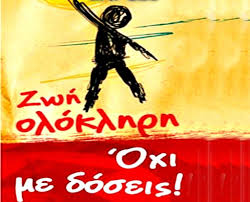 ΤΑΧΥΡΥΘΜΗ ΕΚΠΑΙΔΕΥΣΗ Διάρκεια: 12 μήνες Part-Time-On LineΗ πρόληψη είναι η καλύτερη θεραπεία!Η πρόληψη της μη  χρήσης  ναρκωτικών  και άλλων τοξικών ουσιών είναι ένα μεγάλο αίτημα της εποχής μας. Η αξία της πρόληψης παίρνει μεγάλες διαστάσεις, αν θεωρηθεί ότι πράγματι τα ναρκωτικά είναι ήδη ο ΤΡΙΤΟΣ ΠΑΓΚΟΣΜΙΟΣ ΠΟΛΕΜΟΣ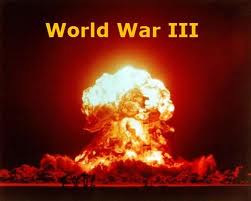 Λέγοντας ότι τα ναρκωτικά έχουν γίνει η μεγαλύτερη πληγή της κοινωνίας δεν υποδηλώνει την κατάσταση σε όλη της την έκταση. Κανένας τοµέας της ζωής δεν έχει µείνει ανεπηρέαστος απ’ αυτή τη µάστιγα. Και ενώ το έγκληµα και η βία είναι τα πιο προφανή υποπροϊόντα τους, η ανηθικότητα, η πρόωρη διακοπή της εκπαίδευσης και οι κατεστραμµένες  ζωές δεν είναι µικρότερης σοβαρότητας και έκτασης.Η πρόληψη αποτελεί σίγουρα σε όλα της στάδια, ευθύνη της πολιτείας. Ναι είναι ο μοναδικός φορέας που έχει την δύναμη να την προβάλει, να την οργανώσει με την ανάλογη πολιτική βούληση, ευαισθησία, αγάπη προς τα νέα παιδιά, με νόμους ενισχυμένων οικονομικών πόρων, με τη συνεργασία μη κυβερνητικών οργανώσεων, ειδικών επιστημόνων κ.ά. Ναι αλλά ο βηματισμός είναι απαράδεκτα αργός, δυσκίνητος, και το πρόβλημα αρκετό φλέγων- θυσιάζοντα νέα παιδιά.Η Νέο-Ιπποκρατική Σχολή Φυσικής Υγείας  έχει αναζητήσει μια άλλη διάσταση, μια άλλη δύναμη που μπορεί όταν το συνειδητοποιήσει, να πάρει στα χέρια της την ΠΡΩΤΟΓΕΝΗ ΠΡΟΛΗΨΗ. Και αυτή είναι η δική σας δύναμη-η σαν ειδικός ΣΥΜΒΟΥΛΟΣ ΣΤΗΝ ΠΡΟΛΗΨΗ  ΜΗ ΧΡΗΣΗΣ ΝΑΡΚΩΤΙΚΩΝ.ΕΚΠΑΙΔΕΥΤΙΚΟ ΠΡΟΓΡΑΜΜΑΒασική Ανατομία και ΦυσιολογίαΝευρικό σύστημα, Κυκλοφοριακό, Πεπτικό, Ενδοκρινικό, Μυοσκελετικό, Νεφρικό, Ακοή & Όραση.Λήψη Ιστορικού ΥγείαςΆγχος  & φάρμακα ΝαρκομανίαΝαρκωτικά  και αιτιολογία χρήσης;Ναρκωτικά και νεολαίαΓονείς και ΝαρκωτικάΝαρκωτικών και έφηβοιΒαριά ναρκωτικά και αποτελέσματα αυτών.Παραισθησιογόνα φάρμακαΠαιδί   και χρήση ναρκωτικώνΤΥΠΟΙ ΝΑΡΚΩΤΙΚΩΝ ΟΥΣΙΩΝ Κοκαϊνη, Κράκ, Παραισθησιογόνα, Μεθαμφεταμίνη (speed), Hρωϊνη, Rohypnol,  GHB, Κεταμίνη, Εισπνεόμενα-πτητικά.Ναρκωτικά και η δράση τους στην διάνοιαΣυνέπειες της εξάρτησης στα ναρκωτικάΑΓΧΟΣ-ΣΤΡΕΣΣ ΚΑΙ  ΕΥΘΥΝΗ  Αγχος ως νοσηρή κατάσταση της ψυχήςΑγχος και Προβληματικά άτομαΆγχος και Πίστης προς τον Δημιουργό Θεό Αυτογνωσία, Αυτοάναλυση και ΑυτοέλεγχοςΑντιπνευματική ζωή.Ασθένεια και νευρομυϊκή έντασηΣτρέςς και υπέρντασηΤο αίσθημα της απειλήςΦόβος και άγχοςΠρότυπα προσαρμαγήςΜεθοδολογία και τεχνικές αντιμετώπισης του άγχουςΝΑΡΚΩΤΙΚΑ -ΠΡΟΛΗΨΗΟ Στόχος της πρόληψης από παιδαγωγική άποψη.Ο ρόλος της οικογένειας στην πρόληψηΣημαντικές γνώσεις περί πρόληψης  για τους Γονείς.Μεθοδολογία και τεχνικές βοήθειας για να ξεφύγουμε από τα ναρκωτικά.ΣΥΜΠΕΡΙΦΟΡΑ ΣΕ ΣΧΕΣΗ ΜΕ ΤΗΝ ΥΓΕΙΑΦυσική  διατροφική και περιβαλλοντική Αποτοξίνωση και ναρκωτικάΦυσική διατροφολογία και ο ρόλος αυτής στη πρόληψη και θεραπείαΦυσικά Ορθομοριακά σκευάσματα στη πρόληψη και θεραπείαΟμοιοθεραπευτική και βελονισμός και ο ρόλος αυτών στη πρόληψη και θεραπευτική αγωγή.ΤΕΧΝΙΚΕΣ ΓΙΑ ΣΤΑΔΙΑΚΗ ΝΕΥΡΟΜΥΪΚΗ ΧΑΛΑΡΩΣΗΕπικοινωνία στη Συμβουλευτική διαχείριση Στρέςς και στη Πρόληψη μη χρήσης Ναρκωτικών.Επαγγελματική ΔιαχείρισηΗθική και ΔεοντολογίαΜΕΛΕΤΕΣ 10 ΠΕΡΙΠΤΩΣΕΩΝΕΞΕΤΑΣΗ